„Ich sehe etwas, was du nicht siehst, ...“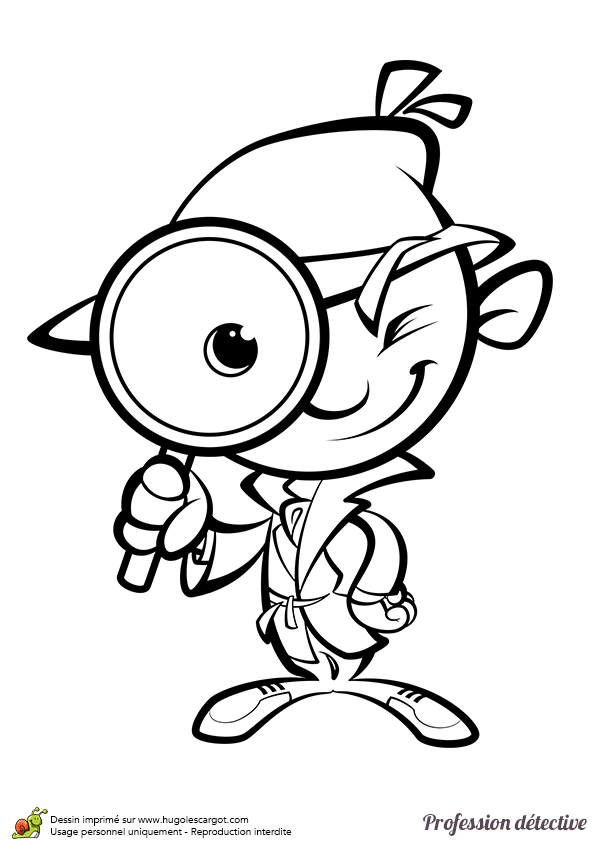 Das ist: Wesen: ein Gegenstand, eine Person, ein Tier, usw.Form: gross, klein, viereckig, dreieckig, rund, lang, breit, dünn, usw. Farbe: hellblau, dunkelgrün, rosa, violett, braun, grau, usw.Gebrauch: man kann das hören, man kann das essen, usw.Ort: oben links, unten rechts, in der Mitte von dem Zug, usw.„Ich sehe etwas, was du nicht siehst, ...“Das ist: Wesen: ein Gegenstand, eine Person, ein Tier, usw.Form: gross, klein, viereckig, dreieckig, rund, lang, breit, dünn, usw. Farbe: hellblau, dunkelgrün, rosa, violett, braun, grau, usw.Gebrauch: man kann das hören, man kann das essen, usw.Ort: oben links, unten rechts, in der Mitte von dem Zug, usw.„Ich sehe etwas, was du nicht siehst, ...“Das ist: Wesen: ein Gegenstand, eine Person, ein Tier, usw.Form: gross, klein, viereckig, dreieckig, rund, lang, breit, dünn, usw. Farbe: hellblau, dunkelgrün, rosa, violett, braun, grau, usw.Gebrauch: man kann das hören, man kann das essen, usw.Ort: oben links, unten rechts, in der Mitte von dem Zug, usw.